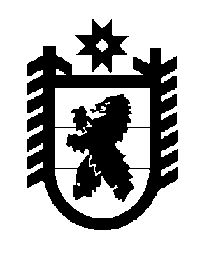 Российская Федерация Республика Карелия    ПРАВИТЕЛЬСТВО РЕСПУБЛИКИ КАРЕЛИЯПОСТАНОВЛЕНИЕот  16 августа 2018 года № 300-Пг. Петрозаводск О разграничении имущества, находящегося в муниципальной собственности муниципального образования «Суоярвский район»В соответствии с Законом Республики Карелия от 3 июля 2008 года                  № 1212-ЗРК «О реализации части 111 статьи 154 Федерального закона                         от 22 августа 2004 года № 122-ФЗ «О внесении изменений в законодательные акты Российской Федерации и признании утратившими силу некоторых законодательных актов Российской Федерации в связи с принятием федеральных законов «О внесении изменений и дополнений в Федеральный закон «Об общих принципах организации законодательных (представительных) и исполнительных органов государственной власти субъектов Российской Федерации» и «Об общих принципах организации местного самоуправления в Российской Федерации» Правительство Республики Карелия п о с т а н о в л я е т:1. Утвердить перечень имущества, находящегося в муниципальной собственности муниципального образования «Суоярвский район», передаваемого в муниципальную собственность Суоярвского городского поселения, согласно приложению.2. Право собственности на передаваемое имущество возникает у Суоярвского городского поселения со дня вступления в силу настоящего постановления.            Глава Республики Карелия 					                  А.О. ПарфенчиковПриложение к постановлению Правительства Республики Карелияот 16 августа 2018 года № 300-ППереченьимущества, находящегося в муниципальной собственности муниципального образования «Суоярвский район», передаваемого                            в муниципальную собственность Суоярвского городского поселения______________№ п/пНаименование имуществаАдрес местонахождения имуществаИндивидуализирующие характеристики имуществаКвартира № 1г. Суоярви, ул. Кайманова, д. 1 общая площадь 48,7 кв. мКвартира № 66г. Суоярви, ул. Кайманова, д. 1 общая площадь 30,6 кв. мКвартира № 39г. Суоярви, ул. Кайманова, д. 2 общая площадь 48,3 кв. мКвартира № 79г. Суоярви, ул. Кайманова, д. 7 общая площадь 30,0 кв. мКвартира № 39г. Суоярви, ул. Кайманова, д. 9 общая площадь 49,5 кв. мКвартира № 14г. Суоярви, ул. Кайманова, д. 11 общая площадь 58,1 кв. мКвартира № 89г. Суоярви, ул. Кайманова, д. 17 общая площадь 35,2 кв. мКвартира № 8г. Суоярви, ул. Ленина, д. 10 общая площадь 46,0 кв. мКвартира № 6г. Суоярви, ул. Ленина, д. 21 общая площадь 37,6 кв. мКвартира № 43г. Суоярви, ул. Ленина, д. 43 общая площадь 44,4 кв. м